§6080.  Aquaculture Advisory Council1.  Appointment; composition.  The Aquaculture Advisory Council, referred to in this section as the "council" and established by Title 5, section 12004‑I, subsection 57‑C, consists of 5 members.  The commissioner or the commissioner's designee is a nonvoting, ex officio member of the council.  The commissioner shall appoint 4 members from the State's aquaculture industry.  No more than 2 of the appointed members may represent similar segments of the State's aquaculture industry.[PL 2011, c. 598, §9 (REEN).]2.  Term.  Council members serve for 3 years and continue serving until a successor is duly appointed and qualified.  In the case of a vacancy, the commissioner shall promptly fill the vacancy.[PL 2011, c. 598, §9 (REEN).]3.  Purpose.  The council shall make recommendations to the commissioner concerning expenditures from the Aquaculture Management Fund for the purposes described under section 6072‑D and concerning other matters of interest to the aquaculture industry.[PL 2011, c. 598, §9 (REEN).]4.  Chair and officers.  The council annually shall choose one of its members to serve as chair for a one-year term.  The council may select other officers and designate their duties.[PL 2011, c. 598, §9 (REEN).]5.  Meetings.  The council shall meet at least once each year.  It may also meet at other times at the call of the chair or the chair's designee or the commissioner or the commissioner's designee.  The council may conduct a meeting by means of a conference call linking 2 or more members of the council.[PL 2011, c. 598, §9 (REEN).]6.  Repeal. [PL 1999, c. 156, §5 (RP).]SECTION HISTORYRR 1995, c. 2, §23 (COR). PL 1995, c. 609, §3 (NEW). PL 1997, c. 189, §2 (AMD). PL 1999, c. 156, §5 (AMD). PL 2003, c. 247, §20 (AMD). PL 2005, c. 92, §9 (AMD). PL 2011, c. 344, §19 (RP). PL 2011, c. 598, §9 (REEN). The State of Maine claims a copyright in its codified statutes. If you intend to republish this material, we require that you include the following disclaimer in your publication:All copyrights and other rights to statutory text are reserved by the State of Maine. The text included in this publication reflects changes made through the First Regular and First Special Session of the 131st Maine Legislature and is current through November 1, 2023
                    . The text is subject to change without notice. It is a version that has not been officially certified by the Secretary of State. Refer to the Maine Revised Statutes Annotated and supplements for certified text.
                The Office of the Revisor of Statutes also requests that you send us one copy of any statutory publication you may produce. Our goal is not to restrict publishing activity, but to keep track of who is publishing what, to identify any needless duplication and to preserve the State's copyright rights.PLEASE NOTE: The Revisor's Office cannot perform research for or provide legal advice or interpretation of Maine law to the public. If you need legal assistance, please contact a qualified attorney.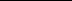 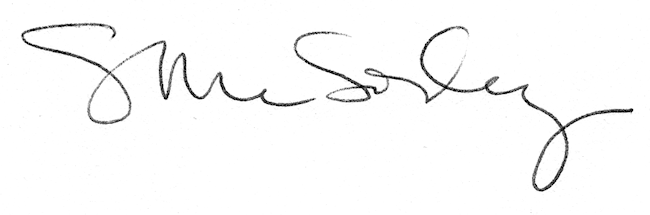 